FORMULÁRIO DE COMENTÁRIOS E SUGESTÕESCONSULTA PÚBLICA Nº 12 (de 08/06/2017 a 07/07/2017)NOME:___________________________________________________Este formulário deverá ser encaminhado à ANP para o endereço eletrônico: conspub_qualidade@anp.gov.br, fax (21) 2112-8669, ou diretamente em um dos protocolos da ANP indicado no item 2.1 do Aviso da referida Consulta Pública.  (  ) agente econômico    (  ) consumidor ou usuário  (  ) agente econômico    (  ) consumidor ou usuário  	(  ) representante órgão de classe ou associação 	(  ) representante de instituição governamental  	(  ) representante de órgãos de defesa do consumidor  	(  ) representante órgão de classe ou associação 	(  ) representante de instituição governamental  	(  ) representante de órgãos de defesa do consumidorConsulta Pública sobre minuta de Resolução que altera a regulamentação vigente para incluir o metanol na definição de solvente e tornar mais efetivo o controle sobre esse produto, e minuta de Resolução que estabelece o registro de terminais e dutos de movimentação e armazenamento de metanol. Consulta Pública sobre minuta de Resolução que altera a regulamentação vigente para incluir o metanol na definição de solvente e tornar mais efetivo o controle sobre esse produto, e minuta de Resolução que estabelece o registro de terminais e dutos de movimentação e armazenamento de metanol. Consulta Pública sobre minuta de Resolução que altera a regulamentação vigente para incluir o metanol na definição de solvente e tornar mais efetivo o controle sobre esse produto, e minuta de Resolução que estabelece o registro de terminais e dutos de movimentação e armazenamento de metanol. Consulta Pública sobre minuta de Resolução que altera a regulamentação vigente para incluir o metanol na definição de solvente e tornar mais efetivo o controle sobre esse produto, e minuta de Resolução que estabelece o registro de terminais e dutos de movimentação e armazenamento de metanol. ARTIGO DA MINUTAPROPOSTA DE ALTERAÇÃOPROPOSTA DE ALTERAÇÃOJUSTIFICATIVA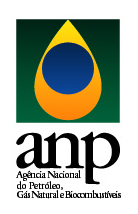 